Universidade Federal Fluminense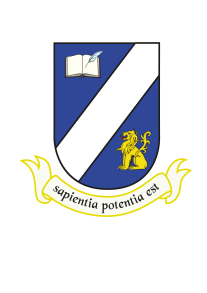 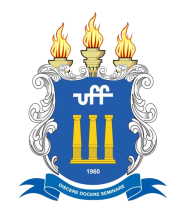 Instituto de Estudos EstratégicosDepartamento de Relações Internacionais e Estudos EstratégicosEDITAL 2018-2SELEÇÃO PARA MONITORIA 2018O Departamento de Estudos Estratégicos e Relações Internacionais, uso das atribuições previstas nas Instruções de Serviço PROGRAD/DMO N.º 02 e 3 /2017 e no Memorando PROGRAD/DMO nº2/2018, faz conhecer, na data de hoje, seu Edital para Seleção de Estudantes para o Programa de Monitoria de 2018, no qual constam as informações gerais, regras e prazos que orientam o Processo. I. Dos projetos, disciplinas e vagas ofertadas: PROJETO ANUAL DEIA0008 INTRODUÇÃO ÀS RELAÇÕES INTERNACIONAISDEI00007 - INTRODUÇÃO ÀS RELAÇÕES INTERNACIONAISDEI00009 –TEORIA DAS RELAÇÕES INTERNACIONAIS IProfessor Orientador vinculado: Prof. Dr. Thomas HeyeNúmero de vagas oferecidas: (1 vaga remunerada)II. Da Inscrição no Processo Seletivo:As inscrições devem ser feitas pelos(as) candidatos(as) no site https://sistemas.uff.br/monitoria/ entre os dias 17 e 21 de julho.O/A candidato(a) também deve enviar a Carta de Intenções, conforme ficha do anexo II para o endereço eletrônico institutodeestudosestrategicos@gmail.com;  Na Carta de Intenções, constante do formulário de inscrição, o(a)candidato(a) deve, em no máximo de 20 linhas, apresentar sucintamente o porquê de seu interesse no Programa de Monitoria, quais são suas expectativas na participação no referido Programa e como seu plano de trabalho se insere ao projeto da monitoria; c) Deve ser anexado ao formulário de inscrição, o comprovante de aprovação em uma das disciplinas oferecidas no projeto ou carta do professor da disciplina, caso o sistema ainda não esteja fechado, indicando as notas do período.III. Pré-requisitosa) Somente poderão concorrer às vagas de monitoria os(as) candidatos(as) que estejam regularmente matriculados na Graduação de Relações Internacionais e que tenham cursado uma das disciplinas do Projeto de interesse (anexo I).b) A/O estudante aprovado(a) e classificado(a) no processo seletivo para atuar como monitor(a) deverá estar regularmente inscrito(a) em pelo menos uma disciplina de Graduação quando da assinatura do termo de compromisso. IV. Das Provas:A avaliação dos(as) candidatos(as) será realizada por banca composta por três docentes do Departamento de Estudos Estratégicos e Relações Internacionais. Antecede ao exame uma reunião geral com (as) os candidatos(as)a ser realizada no dia 23  de julho de 2018, às 13h. A avaliação será no dia compreendida por: (1) entrevista individual, (2) prova dissertativa, sem consulta, com uma questão referente ao conteúdo básico da disciplina com oferta de monitoria. O/A candidato(a) terá 40 (quarenta) minutos para realizar a prova. Data, horário e local de realização a) Será publicada no Portal do INEST a sala em que será realizada a reunião local. b) No mesmo portal, serão informados as datas, locais, ordem e horários das entrevistas; c) a Prova Escrita acontecerá na mesma sala das entrevistas.EmentaConforme anexo I.Critérios de seleção e nota mínimaa) a Comissão atribuirá notas de 0 (zero) a 10 (dez) à Prova Dissertativa e à Entrevista, sendo que a nota final do candidato será determinada pela média aritmética simples dessas duas notas. Candidatos com média inferior a 7,0 (sete) estarão reprovados; b) a partir das notas atribuídas, será constituída uma listagem decrescente de candidato/nota. c) em caso de empate, serão utilizados, nessa ordem, os seguintes critérios: maior CR e antiguidade. Bibliografia da Prova DissertativaVer anexo I. Recursos e vista de provaa) A Comissão é soberana na sua decisão; b) Dentro do prazo de 72h após a divulgação do resultado, a/o candidato (a) pode solicitar a vista de prova, a ser feita no próprio INEST em horário determinado com o coordenador de Monitoria. (Anexo III e IV- Cronograma)c) Quaisquer discordâncias referentes ao resultado poderão ser encaminhadas por escrito, no prazo de até 72 h após a divulgação do resultado, à Coordenação de Monitoria e Tutoria do Departamento de Estudos Estratégicos e Relações Internacionais. Para proceder ao envio do recurso, deverá ser preenchido o formulário em anexo e entregue na secretaria do curso, com cópia enviada para o e-mail institutodeestudosestrategicos@gmail.com .(Anexos III e IV- Cronograma)d) Ainda dentro desse prazo, o recurso será enviado para a banca, em primeira instância. Permanecendo discordância, um professor, previamente aprovado pelo Colegiado do Departamento de Estudos Estratégicos e Relações Internacionais, analisará o caso, reportando sua decisão ao Coordenador de Monitoria. O resultado do recurso será anunciado pela Comissão de Monitoria. (Anexo IV- Cronograma)e) Havendo ainda discordância, o candidato terá o prazo de 72h após a divulgação do resultado final do recurso para enviar um pedido de recurso à Comissão de Monitoria da PROGRAD, órgão que deliberará em segunda instância pelo resultado final.(Anexo IV - Cronograma)Da Monitoria:a) os/as estudantes selecionados (as) para o Programa de Monitoria deverão comprometer-se a:(1) frequentar as aulas e atividades relacionadas à disciplina, conforme estabelecido pelo professor responsável e pelo plano de monitoria; (2) elaborar relatórios e demais produtos demandados pelo professor responsável; (3) participar da Semana de Monitoria organizada anualmente pela Pró-Reitoria de Graduação (PROGRAD); (4) participar das reuniões mensais do fórum de monitores e tutores, convocadas pelo Coordenador de Monitoria, bem como enviar relatórios para o Programa de Iniciação à Docência do INEST. (5) dar apoio aos eventos acadêmicos organizados no âmbito do INEST.b) o descumprimento das obrigações acima significará o corte da Bolsa de Monitoria (para os monitores que recebem remuneração) e desligamento do Programa de Monitoria;c) ao final do período de Monitoria, o (a) estudante será avaliado pelo professor responsável, que atribuirá nota conforme orientações da PROGRAD. VI. Da Efetivação da Vaga:Os (as) candidatos(as) selecionados(as) deverão assinar o Termo de Compromisso disponível na Secretaria do Departamento de Estudos Estratégicos e Relações Internacionais em data a ser estipulada. Será considerado desistente o(a) candidato(a) que não cumprir ao prazo estabelecido. VII. Da Assinatura do Termo de Compromisso.Os/As candidatos(as) classificados(as) para a vaga remunerada deverão comparecer à Secretaria do Departamento após acessarem o Sistema de Monitoria, aceitarem a classificação na vaga e gerarem o Termo de Compromisso para procederem à assinatura do mesmo. Os candidatos classificados para a vaga voluntária assinam o Termo de Compromisso em data estipulada pela Coordenação de Monitoria.Niterói, 16 de julho de 2018__________________________________Prof. Dr. Eduardo HelenoCoordenador de Monitoria do Departamento de Estudos Estratégicos e Relações InternacionaisANEXO IEMENTA E BIBLIOGRAFIAINTRODUÇÃO ÀS RELAÇÕES INTERNACIONAISDEI00007 - INTRODUÇÃO ÀS RELAÇÕES INTERNACIONAISDEI00009 –TEORIA DAS RELAÇÕES INTERNACIONAIS IProfessor Orientador vinculado: Prof. Dr. Thomas HeyeNúmero de vagas oferecidas: (1 vaga remunerada) Ementa
	Os principais conceitos das Relações Internacionais e sua abordagem histórica.A relação entre política e poder; a emergência do Estado e o sistema internacional moderno.  O surgimento da disciplina de Relações Internacionais e o embate teórico entre realistas e idealistas no Entre Guerras. BibliografiaCARR, Edward Hallett, Vinte Anos de Crise: 1919 – 1939. Brasília, Editora UnB. (Várias edições)ANEXO II
Ficha de inscriçãoANEXO III
Pedido de RecursoANEXO IV CRONOGRAMANomeMatrículaProjetoDEI000Carta de intençõesCarta de intençõesNomeMatrículaProjetoDEI000Descrição do recursoDescrição do recursoReunião com os candidatos /entrevista23/07 – 13:00hINESTProva escrita24/07 – 14hResultado25/07 – 18hVista de Prova e recurso30/07 – 18hDivulgação final31/07Assinatura do termoEntre os dias 01 e 04 de agosto